ПОЯСНИТЕЛЬНАЯ ЗАПИСКА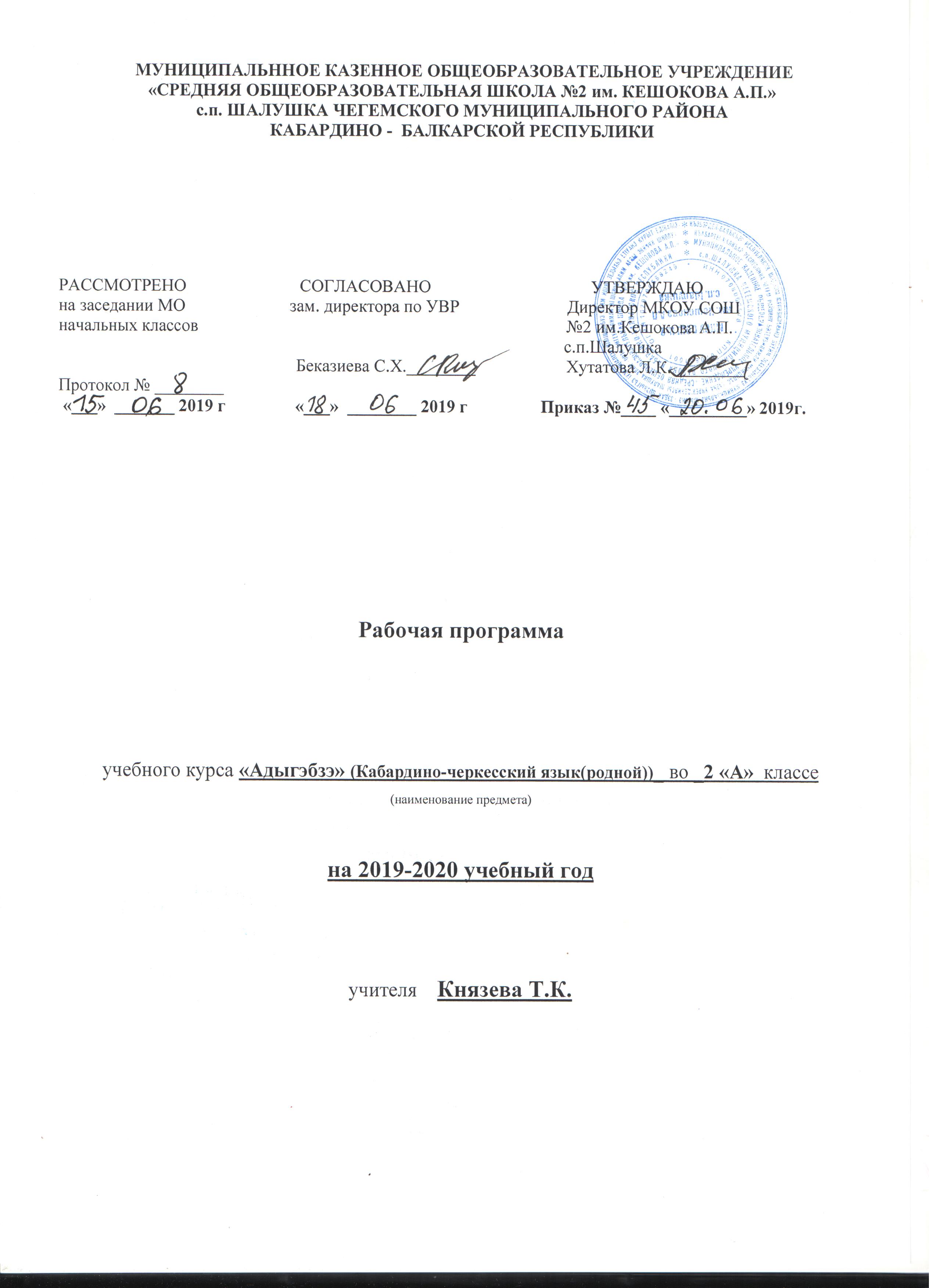 Рабочая программа по кабардинскому языку составлена на основе: - Примерной образовательной  программы по учебному предмету «Адыгэбзэ» (Кабардино- черкесский язык(родной)) для 1-4 классовРабочая программа разработана в соответствии: - с основной образовательной программой начального общего образования МКОУ СОШ№2 им. Кешокова А.П. с.п. Шалушка; - учебным планом МКОУ СОШ№2 им. Кешокова А.П. с.п. Шалушка;- локальным актом МКОУ СОШ№2 им. Кешокова А.П. с.п. Шалушка «Положение о разработке и утверждении рабочих программ отдельных учебных предметов, курсов, дисциплин (модулей)».Рабочая программа предназначена для изучения кабардинского языка во 2 классах по учебнику «Адыгэбзэ» под ред. Таова  Ж.К.Описание места учебного предмета в учебном плане В соответствии с учебным планом МКОУ СОШ№2 им. Кешокова А.П. с.п. Шалушка рабочая программа рассчитана на преподавание кабардинского языка во 2 классах в объеме 51часКоличество часов в год – 51 час.Количество часов в неделю – 1,5часа. Количество контрольных работ - 7Используемый УМК ПЛАНИРУЕМЫЕ РЕЗУЛЬТАТЫ ОСВОЕНИЯ ПРЕДМЕТАЛИЧНОСТНЫЕ РЕЗУЛЬТАТЫпредставление о своей этнической принадлежности;развитие чувства любви к родине, чувства гордости за свою родину; представление об окружающем ученика мире (природа, малая родина, люди и их деятельность и др.);осмысление необходимости бережного отношения к природе и всему живому на Земле;осознавание положительного отношения к народам, говорящим на разных языках, и их родному языку;представление о своей родословной, о достопримечательностях своей малой родины;положительное отношение к языковой деятельности;заинтересованность в выполнении языковых и речевых заданий и в проектной деятельности;понимание нравственного содержания поступков окружающих людей, ориентация в поведении на принятые моральные нормы;развитие чувства прекрасного и эстетических чувств через выразительные возможности языка, анализ пейзажных зарисовок и репродукций картин и др.;этические чувства (доброжелательность, сочувствие, сопереживание, отзывчивость, совесть и др.); понимание чувств одноклассников, учителей;развитие навыков сотрудничества с учителем, взрослыми, сверстниками в процессе выполнения совместной деятельности на уроке и при выполнении проектной деятельности;представление о бережном отношении к материальным ценностям; развитие интереса к проектно-творческой деятельности.МЕТАПРЕДМЕТНЫЕ РЕЗУЛЬТАТЫРегулятивные УУДпринимать и сохранять цель и учебную задачу;высказывать свои предположения относительно способа решения учебной задачи; в сотрудничестве с учителем находить варианты решения учебной задачи;планировать (совместно с учителем) свои действия в соответствии с поставленной задачей и условиями её реализации;учитывать выделенные ориентиры действий (в заданиях учебника, справочном материале учебника — в памятках) в планировании и контроле способа решения;выполнять действия по намеченному плану, а также по инструкциям, содержащимся в источниках информации (в заданиях учебника, справочном материале учебника — в памятках);проговаривать (сначала вслух, потом на уровне внутренней речи) последовательность производимых действий, составляющих основу осваиваемой деятельности;оценивать совместно с учителем или одноклассниками результат своих действий, вносить соответствующие коррективы;адекватно воспринимать оценку своей работы учителями, товарищами, другими лицами;понимать причины успеха и неуспеха выполнения учебной задачи;выполнять учебные действия в устной, письменной речи, во внутреннем плане.Познавательные УУДосознавать познавательную задачу, воспринимать её на слух, решать её (под руководством учителя или самостоятельно);воспринимать на слух и понимать различные виды сообщений (информационные тексты);ориентироваться в учебнике (на форзацах, шмуцтитулах, страницах учебника, в оглавлении, в условных обозначениях, в словарях учебника);работать с информацией, представленной в разных формах (текст, рисунок, таблица, схема), под руководством учителя и самостоятельно;осуществлять под руководством учителя поиск нужной информации в соответствии с поставленной задачей в учебнике и учебных пособиях;пользоваться знаками, символами, таблицами, схемами, приведёнными в учебнике и учебных пособиях (в том числе в электронном приложении к учебнику), для решения учебных и практических задач;пользоваться словарями и справочным материалом учебника;осмысленно читать текст, выделять существенную информацию из текстов разных видов (художественного и познавательного);составлять устно небольшое сообщение об изучаемом языковом объекте по вопросам учителя (с опорой на графическую информацию учебника или прочитанный текст);составлять небольшие собственные тексты по предложенной теме, рисунку;анализировать изучаемые факты, явления языка с выделением их существенных признаков (в процессе коллективной организации деятельности);осуществлять синтез как составление целого из их частей (под руководством учителя);ориентироваться при решении учебной задачи на возможные способы её решения;находить языковые примеры для иллюстрации изучаемых языковых понятий;осуществлять сравнение, сопоставление, классификацию изученных фактов языка по заданным признакам и самостоятельно выделенным основаниям;обобщать (выделять ряд или класс объектов как по заданному признаку, так и самостоятельно);делать выводы в результате совместной работы класса и учителя;подводить анализируемые объекты (явления) под понятия разного уровня обобщения (слово и часть речи, слово и член предложения, имя существительное и часть речи и др.);осуществлять аналогии между изучаемым предметом и собственным опытом (под руководством учителя); по результатам наблюдений находить и формулировать правила, определения;устанавливать причинно-следственные связи в изучаемом круге явлений, строить рассуждения в форме простых суждений об объекте.Коммуникативные УУДслушать собеседника и понимать речь других;оформлять свои мысли в устной и письменной форме (на уровне предложения или небольшого текста);принимать участие в диалоге, общей беседе, выполняя правила речевого поведения (не перебивать, выслушивать собеседника, стремиться понять его точку зрения и др.);выбирать адекватные речевые средства в диалоге с учителем и одноклассниками;задавать вопросы, адекватные речевой ситуации, отвечать на вопросы других; строить понятные для партнёра высказывания;признавать существование различных точек зрения; воспринимать другое мнение и позицию;формулировать собственное мнение и аргументировать его;работать в парах, учитывать мнение партнёра, высказывать своё мнение, договариваться и приходить к общему решению в совместной деятельности; проявлять доброжелательное отношение к партнёру;строить монологическое высказывание с учётом поставленной коммуникативной задачи;ПРЕДМЕТНЫЕ РЕЗУЛЬТАТЫпонимание значения кабардинского  языка;воспитание уважительного отношения к родному  языку как родному языку кабардинского народа, и языкам, на которых говорят другие народы;понимание своего родного  языка как великого достояния своего  народа, как явления национальной культуры, как развивающегося явления;первоначальное представление о некоторых нормах родного  языка (орфоэпических, орфографических, пунктуационных) и правилах речевого этикета (в объёме изучаемого курса);начальные умения выбирать адекватные языковые средства при составлении небольших монологических высказываний;овладение первоначальными научными представлениями о системе и структуре кабардинского языка, знакомство с некоторыми языковыми понятиями и их признаками из разделов: фонетика и графика, лексика, морфемика, морфология и синтаксис (в объёме изучаемого курса);применение орфографических правил и правил постановки знаков препинания в процессе выполнения письменных работ (в объёме изучаемого курса);СОДЕРЖАНИЕ УЧЕБНОГО ПРЕДМЕТАМакъхэмрэ хьэрфхэмрэ. Бзэр псалъэухахэурэ, псалъэухахэр псалъэурэ, псалъэхэр пычыгъуэхэу, пычыгъуэхэр макъыу зэпкърыхыныр зэрахузэф1эк1ым адэк1э зегъэужьын. Макъзешэхэмрэ макъ дэк1уашэхэмрэ зэхэгьэк1ынымк1э я1э зэф1эк1хэмрэ есэныгъэхэмрэ егьэф1эк1уэн.Хьэрфыр зыхухэха макъым нэмыщ1, нэгъуэщ1 макъ къигъэлъагъуэу къыщык1уэр зэхэц1ыхук1ыфын ик1и къеджэфын: псалъэм и къежьап1эм деж щызэхэпх макъзешэ э-р хьэрфзешэ а-к1э къызэрагъэлъагъуэр (адыгэ, адакъэ, адрей), п, т хьэрфхэмк1э п1, т1 макъ дэк1уашэхэр къагъэлъэгьуэнк1э зэрыхъур (пкъынэ, тк1уатк1уэ).Хьэрфк1э къэмыгъэлъэгъуа маккъхэр тхыгъэм къыхагъуэтэфу ик1и къеджэфу егъэсэным ехьэл1а лэжьыгъэхэр егъэк1уэк1ын: у-, й-хэм я ужьк1э ы къыщапсэлъыр, ауэ ямытхыныр (унэ, гъуджэ, гущэ, итхьэщ1ащ, ин, игъуэ).Макъ къимыгъэлъагъуэу хьэрф щатхым и къэк1уэк1эм нэ1уасэ хуэщ1ын, хьэрфым макъ къыщимыгъэлъагъуэм деж, хьэрфым къемыджэу егъэсэн: (жыгыу1у, ек1уэк1ыу).Макъзешэ у-мрэ макъ дэк1уашэ у-мрэ зэхэгъэк1ынымк1э я1э есэныгъэхэр егъэф1эк1уэн.Хьэрф э-р, урысыбзэм щи1э мыхьэнэр и1эу, адыгэбзэми къы- щагъэсэбэпынк1э зэрыхъум щыгъуэзэн. Ар къызыщагъэсэбэп псалъэхэм къеджэфын ик1и ахэр ятхыфын (экскурс, экскаватор, этаж, элеватор, н.).Пычыгъуэ йэ зэхахыу е ятхынк1э зэрыхъум щыгъэгъуэзэн. Ар тхыгъэм къыщагъэсэбэпын (еджэн, ерыщ, ежьу, н).Хьэрф ё-р, урысыбзэ алфавитам щи1э мыхьэнэр зэри1эу, адыгэбзэм къызэрыщагъэсэбэпыр ящ1эн (ёлкэ, шофёр, пилемёт).Пычыгъуэ йы-р зэхахыу и ятхынк1э зэрыхъум щыгъэгъуэзэн. Абы теухуауэ ящ1эхэр тхыгъэм къыщагъэсэбэпыфын (ин, ищхъэрэ, ислъэмей, иухын, иубэн, я.).Хьэрф ю, я-хэр, урысыбзэм ща1э мыхьэнэр я1эжу, адыгэбзэм къызэрыщагъэсэбэпыр ящ1эн (Юрэ, яслъэ, н.).Зэгуэгъу хъу макъ дэк1уашэ дэгухэмрэ жьгъыжьгъхэмрэ зэ- хац1ыхук1ыфын (п — б, ф — в, т — д, н.).Хьэрф  зэгуэтк1э къэгъэлъэгъуа макъхэр, ахэр зыхэт пычыгъуэхэр, псалъэхэр ятхыным теухуа есэныгъэхэм зрагъэужьын. Псалъэхэр, псалъэухахэр, тхыгъэ  к1эщ1хэр 1эрытхми зэрыбми къытратхык1ын.Зэрыбми 1эрытхми къытратхык1ыныгъэм къыдэк1уэу гу лъытэн: тхэн къыщрагъажьэм деж, япэрей хьэрфыр тхылъымп1э напэм и сэмэгурабгъу гъунэм пэ1эщ1эу зэрагъэувым ик1и ар хьэрфышхуэу Апхуэдэу езыхэми ящ1ыфу есэн.Псалъэухар тхын щаухам деж, абы и к1эм нагъыщэ гуэр зэрагъэувым гу лъатэн. Апхуэдэм деж ягъэув нагъыщэр  а ятхым и къэпсэлъык1ым (и интонацэм) епхауэ зэрыщытыр ящ1эн.Хьэрф зэгуэтк1э къагъэлъагъуэ макъ зыхэт псалъэхэр япэ щ1ык1э тэмэму (а хьэрф зэгуэтри зэрыхэтым хуэдэу) тхауэ кърагъэлъагъу, пычыгъуэрэ хьэрфхэу хэтхэм теухуауэ зэпкърахыу кърагъаджэу, ит1анэ хьэрф зэгуэтхэр дэгъэхуауэ ахэр езыхэм хагъэувэн хуейуэ доскам къыхуратхэ псалъэхэр къытратхык1ыфын. Апхуэдэу хьэрф зэгуэтхэр зыхущыш1э  псалъэ зыхэт псалъэухахэр къытратхык1ыфын.Зи къэпсэлъык1эмрэ зи тхык1эмрэ зэтехуэ псалъэхэр, апхуэдэ псалъэу зэхэт псалъэухахэр диктанту (къызэрыжра1эм ипкъ итк1э) ятхыфын.Зи къэпсэлъык1эмрэ зи тхык1эмрэ зэтемыхуэ псалъэхэм к1элъыплъын.Апхуэдэхэм (нэхъ тынш дыдэхэм) я тхык1эр къапщытэфын, зыщ1ып1э  деж тхауэ зэритым иралъытуи, езы псалъэухар зэрызэхэт пычыгъуэхэмрэ макърэк1э зэпкърахыури.Хьэрфышхуэр псалъэухам, ц1ыхуц1эхэм, псэущхьэм ф1ащ ц1эхэм я къыщ1эдзап1эхэм ятхыфын.Пычыгъуэр. Псалъэр пычыгъуэк1эрэ зэпыудыныр. Псалъэр щатхк1э, сатырым щимыхуэм деж, абы щыщ 1ыхьэхэр къык1элъык1уэ сатырым зэрырахьэк1ым и хабзэм щыщ нэхъ къызэрыгуэк1хэр ящ1эн, хьэрф зэгуэт зыхэт псалъэхэм я ехьэк1ык1эм к1элъыгъэплъын, щытхэк1э къагъэсэбэпыфу егъэсэн, узыхэт хьэрф зэгуэтхэм щыщ дэтхэнэ зы макъзешэ ы къызык1элъык1уэр и закъуэу сатырым къибнэ зэрыхъур егъэщ1эн (кхъу-за-нэ, ку-мы-лэ).Ударенэр. Псалъэм ударенэ зытехуэу хэт пычыгъуэр къыха- гъэбелджылык1ыфын. Пычыгъуэм ударенэр зэрыте1эпхъук1ым къыхэк1к1э, а пычыгъуэм хэт макъыр а-ми э-ми щызэхамыщ1ык1ым деж, е а-м и п1эк1э э зэхахыу шыщытым деж, ятхынур зищ1ысыр къахутэфын, къызэрапщытэ псалъэ къыхуагьуэту (апхуэдэу ящ1ынур мыгугъуу щыщытым деж) (бажафэ — бажэ, фалъэшхуэ — фалъэ, щ1алэф1 — щ1алэ, н.).Алфавитыр. Алфавитам и мыхьэнэр. Хьэрфхэм зэреджэмрэ абыхэм къагъэлъагъуэ макъхэм я 1ук1эмрэ зэхац1ыхук1ыфын. Алфавитым хьэрфхэм ща1э зэк1элъык1уэк1эр ящ1эн. Кърат псалъэхэр алфавитк1э зэк1элъык1уэу ятхыфын. Къыхуагъэлъагъуэ тхыгъэм хэт псалъэхэр алфавитк1э зэк1элъыхьауэ къыхатхык1ыфын. Тхылъым ит псалъалъэм ирилэжьэфу егъэсэн, псалъэ иратхэр алфавитам иригьуазэурэ псалъалъэм зэрыщызэк1элъыхьам хуэдэу зэхэтхык1ыфын (псалъэм и япэ хьэрфым тещ1ыхьауэ).Псалъэ .Хьэрфышхуэхэр щатхым теухуауэ зрагъэщ1ахэм зрагъэужьын (хагъэхъуэн). Къалэхэм, къуажэхэм, псыхэм  я ц1эхэр хьэрфышхуэк1э кърагъажьэу зэратхыр ящ1эн. Ар я тхыгъэхэм къыщагъэсэбэпыфын.Хэт?Сыт ? Сыт хуэдэ? Сыт ищ1эрэ? Сыт ищ1ар? Сыт ищ1энур? Сыт ящ1эну? Сыт  ящ1эрэ? Упщ1эхэм жэуап яхуэхъу псалъэхэм щыгъуэзэн. Апхуэдэ упщ1эхэр езы еджак1уэхэми ягьэувыфын.Предметхэм, лэжьыгъэхэм, щытык1эхэм я ф1эщыгъэц1эхэр зэхагъэк1ыфын.Предметхэм я ц1эхэр гуп-гупурэ ягуэшыфын (зэрыджэгу хьэпшыпхэм я ц1э, еджэныгъэм епха хьэпшыпхэм я ц1э, къэкТы- гъэхэм я ц1э, псэущхьэхэм я ц1э, н.). Ахэр къызэщ1эзыубыдэ псалъэхэр къыхуагъуэтыфын (псалъэм п а п щ I э, джанэ, гъуэншэдж, цей, щ1ак1уэ, бостей, к1агуэ, къэптал, джэдыгу — щыгъынхэщ).Предметхэм ящ1эхэр (къащыщ1хэр) къызэрык1 псалъэхэр гуп-гупурэ ягуэшыфын, ахэр зыгъэзащ1э (къызыщыщ1) предмет елъытак1э (ц1ыхухэм, псэущхьэхэм, хьэпшыпхэм, дунейм и къэхъукъащ1эхэм, н.).Зи мыхьэнэк1э зэпэгъунэгъу псалъэхэм щыгъуэзэн (щапхъэ зэралъагьум ипкъ итк1э).Зи мыхьэнэк1э зэпэщ1эуэ псалъэхэм щыгъэгъуэзэн.Нэхъыбэрэ дызрихьэл1э послелогхэр егъэц1ыхун (нэс, деж, щхьэк1э, н.) Послелогхэр зи гъусэ псалъэхэм пыхауэ зэратхым гу лъегъэтэн.Псалъэ лъабжьэм щыгъэгъуэзэн. Псалъэ зэлъабжьэгъухэм теухуауэ гуры1уэныгъэ ягъуэтын. Апхуэдэ псалъэхэм зэдайуэ зэдахэт 1ыхьэхэм гу лъатэн. Псалъэ зыбжанэм апхуэдэу зэдахэт 1ыхьэхэр къыхагъэбелджылык1ыфу есэн. Апхуэдэ 1ыхьэхэр зэщхьу щатхым гу лъегъэтэн (мажьэ — мажьэшхуэ — мажьэ ф1ыц1э).Псалъэухар.Бзэр псалъэухаурэ зэпкърыхын (ягуэшын), а псалъэухахэм къыхагъуэтык1ын ахэр зытепсэлъыхьыр, а зытепсэлъыхьым хужа1эр къэзыгъэлъагъуэ псалъэхэр (иужьк1э подлежащэ, сказуемэ жыхуа1энухэр). Псалъэухам и пкъыгъуэ нэхъыщхьэхэр. Псалъэухам хэт псалъэхэм яку дэлъ зэпхыныгъэр къахутэфын, упщ1э хуагъэувыным ипкъ итк1э. Псалъэухахэр я мыхьэнэк1э зэрызэщхьэщык1ым к1элъыгьэплъын. Псалъэухам и к1эм точкэ, упщ1э, хэ1этык1а нагъыщэ ягъэувыфу есэн. Псалъэухахэр я къэпсэлъык1эк1э зэрызэщхьыр, зэрызэщхьэщык1ыр зэхагъэк1ыфу егъэсэн.Дэтхэнэ зы псалъэухари хьэрфышхуэк1э кърагъэжьэным теухуауэ я1э есэныгъэм зрагъэужьын. Псалъэуха зэхалъхьэфын ик1и ятхыфын.Тематическое планированиеКалендарно-тематическое планированиеПорядковый номер учебникаАвтор/авторский коллективНаименование учебникаКлассНаименование издателя(ей) учебникаАдрес страницы об учебникеАдрес страницы об учебнике на официальном сайте издателя (издательства)Филология (предметная область)Филология (предметная область)Филология (предметная область)Филология (предметная область)Кабардинский язык (учебный предмет)Кабардинский язык (учебный предмет)Кабардинский язык (учебный предмет)Кабардинский язык (учебный предмет)Таов Ж.К.Учебник «Адыгэбзэ»                 2Издательство "Эльбрус"IМакъхэмрэ хьэрфхэмрэ371Словарнэ диктант-Къызэрапщытэ диктант (1 кл къэпщытэжын)-«П1, т1 макъ дэк1уашэхэр» темэмк1э къызэрапщытэ диктант- «Зэпэщ1эзых ы» темэмк1э къызэрапщытэ диктант-«Хэт? Сыт?Сыт хуэдэ?упщэхэм жэуап хуэхъухэр» къызэрапщытэ диктантIIПсалъэ5Словарнэ диктант	Словар1Словарнэ диктантIIIПсалъэуха6-«Хэт? Сыт?Сыт хуэдэ?упщэхэм жэуап хуэхъухэр» къызэрапщытэ диктантIVКъэпщытэжын 3-Гъэм яджар  къызэрапщытэ диктантИТОГО5125№п/пТема урокаКол-во час.Планируемые результаты обученияПланируемые результаты обученияПланируемые результаты обученияДата Дата Примечание №п/пТема урокаКол-во час.Предметные результатыЛичностные результатыМетапредметные результатыПо плануПо фактуПримечание 1.Псалъэуха.  Псалъэ.Макъ.Хьэрф.1Псалъэухар хьэрфышхуэкIэ къызэрыщIадзэр ящIэн.ЗыплъыхьакIуэ щыщыIахэм, гъэмахуэр зэрагъэкIуам тегъэпсэлъыхьын. Сочиненэ. Япэ классым псалъэухар псалъэурэ зэрызэхэтыр, псалъэхэр пычыгъуэурэ зэрагуэшыр.2-3Макъзешэхэр.  Макъ дэкIуашэхэр2Псалъэухар псалъэурэ зэрызэхэтыр ящIэн.Текстым елэжьын. Псалъэухар къызэрахутэ признакхэм нэ1уасэ хуэщ1ын.4Къызэрапщытэ диктант (1 кл къэпщытэжын)1. Зэджа темэхэм теухуа диктант.Диктант, грамматическэ лэжьыгъэхэр щIыгъуу.Таблицэ «Хьэрф-зешэхэр, хьэрф дэкIуашэхэр» (Т.С.).5Пычыгъуэ1Псалъэхэр тэмэму ирахьэкIыфу есэн.Практическэ лэжьыгъэ.АдыгэбзэмкIэ карточкэхэхэр (Т.Ж.) (С-3).6Псалъэр зэрырахьэкIыр1Псалъэхэр тэмэму ирахьэкIыфу есэн.Практическэ лэжьыгъэ.7Макъзешэ э-р хьэрфзешэ а-кIэ къызэрагъэ-лъагъуэр.1Псалъэпэм э къэдупсэлъми, азэратхыр ящIэн.Тест лэжьыгъэ.Багъ Н.А., Болий Т.Т. «Диктантхэмрэ изложенэхэмрэ».8Макъзешэ э-р хьэрфзешэ а-кIэ къызэрагъэ-лъагъуэр1Зэрагъэунэху диктант (дакъ. 5).АдыгэбзэмкIэ карточкэхэр (Т.Ж.) (С-5).9-10   ПI, тI макъ дэкIуашэхэрКъызэрапщытэ диктант2Хьэрф пIытIахэм я пэкIэ пI, тI макъ дэкIуашэхэр къызэрагъэлъагъуэр ящIэн.Практическэ лэжьыгъэ.АдыгэбзэмкIэ карточкэхэр (Т.Ж.) (С-5).11Зэпэщlэзых  ы Хьэрф ы-р зэпэщIэзых дамыгъэу къокIуэ.1Хьэрф ы-р зэпэщIэзых дамыгъэу къызэрыкIуэр ящIэн.Тест лэжьыгъэ.АдыгэбзэмкIэ карточкэхэр (Т.Ж.) (С)12Зэпэщlэзых  ы-м теухуалэжьыгъэхэр.1Псалъэпэм э къэдупсэлъми, азэратхыр ящIэн.АдыгэбзэмкIэ карточкэхэр (Т.Ж.) (С-6).13 Хьэрф у-р1Диктант, грамматическэ лэжьыгъэхэр щIыгъуу.Багъ Н.А., Болий Т.Т. «Диктантхэмрэ изложенэхэ-мрэ».14Хьэрф у-м иужькIэ ы зэрамытхыр1Iупэр хъурей хъууэ къапсэлъ хьэрф дэкIуашэхэм я ужькIэ ы зэрамытхыр ящIэн.Практическэ лэжьыгъэ.Тест лэжьыгъэ.15Хьэрф у-м иужькIэ ы зэрамытхыр теухуа лэжьыгъэхэр1Iупэр хъурей хъууэ къапсэлъ хьэрф дэкIуашэхэм я ужькIэ ы зэрамытхыр ящIэнЗэрагъэунэху диктант (дакъ.5).Тест лэжьыгъэхэр.16«Зэпэщ1эзых ы» темэмк1э къызэрапщытэ диктант1Практическэ лэжьыгъэ.АдыгэбзэмкIэ карточкэхэр (Т.Ж.) (С-7).17 Хьэрф  и-р ;  е-хэр. 1Хьэрф ы-р зэпэщIэзых дамыгъэу къызэрыкIуэр ящIэн.Тест лэжьыгъэхэр.АдыгэбзэмкIэ карточкэхэр (Т.Ж.) (С-7).18Хьэрф э-р къызэры-кIуэр1Урыс псалъэхэм хьэрф э-м макъ Iе къызэрапсэлъыр, хьэрф э зэратхыр ящIэн.Изложенэ. Диктантхэмрэ изложенэхэмрэ зэрыт сборник.19Хьэрф ю я-хэр 1Практическэ лэжьыгъэ.АдыгэбзэмкIэ карточкэхэр (Т.Ж.) (С-10).20Хьэрф ё-р1Урыс псалъэхэр щатхкIэ хьэрфыр зэрыщытым хуэдэу къызэрынэжыр ящIэн.Диктант, грамматическэ лэжьыгъэхэр щIыгъуу.Диктант зэрыт сборник21Хьэрф е ю я-хэр теухуа лэжьыгъэхэр1Псалъэм и къежьапIэм пычыгъуэ йэ къапсэлъмэ, хьэрф е зэратхыр ящIэн.Практическэ лэжьыгъэ.АдыгэбзэмкIэ карточкэхэр(Т.Ж.) (С-10).22Макъ дэкIуашэ жьгъыжьгъхэмрэ дэгухэмрэ1Макъ дэкIуашэ жьгъыжьгъхэмрэ дэгухэмрэ зэхэгъэкIауэ ящIэн.Практическэ лэжьыгъэ. АдыгэбзэмкIэ карточкэхэр(Т.Ж.) (С-8).23Макъ дэкIуашэ жьгъыжьгъхэмрэ дэгухэмрэ теухуа лэжьыгъэхэр1Тест лэжьыгъэ.АдыгэбзэмкIэ карточкэхэр(Т.Ж.) (С-8).24-25Хьэрф зэгуэткIэ къагъэлъагъуэ макъхэр2Iупэр хъурей хъууэ къапсэлъ хьэрф зэгуэтхэр  тэмэму ящIэн.ЖьэрыIуатэ сочиненэ.«ЩIымахуэ» сурэтыр.26Ударенэ1Псалъэм ударенэр тэмэму трагъэувэфу есэн.Практическэ лэжьыгъэАдыгэбзэмкIэ карточкэхэр(Т.Ж.) (С-9).27Алфавит1Адыгэ алфавитымкIэ псалъэхэр зэкIэлъахьыфу есэн.Практическэ лэжьыгъэАдыгэбзэмкIэ карточкэхэр(Т.Ж.) (С-11).28ЦIэхэмрэ унэцIэхэмрэ хьэрфышхуэкIэ кърагъажьэу зэрытхыр1ЦIэхэр, унэцIэхэр хьэрфышхуэкIэ къегъэжьауэ зэратхыр ящIэн.Практическэ лэжьыгъэ.АдыгэбзэмкIэ карточкэхэр(Т.Ж.) (С-2).29Псэущхьэхэм фIащ цIэхэр хьэрфы-шхуэкIэ кърагъажьэу зэрытхыр1Псэущхьэхэм фIащ цIэхэр хьэрфышхуэкIэ кърагъажьэу зэратхыр ящIэн.Тест лэжьыгъэ.Таблицэ «Хьэрф зэгуэтхэр» (Т.С.).30Къалэхэм, къуажэхэм, уэрамхэм, псыежэххэм я цIэхэр хьэрфышхуэкIэ кърагъажьэу зэратхыр1Къалэхэм, къуажэхэм, уэрамхэм, псыежэххэм я цIэхэр хьэрфышхуэкIэ зэратхыр ящIэн.АдыгэбзэмкIэ карточкэхэр(Т.Ж.) (С-12).31Хэт? Сыт? упщIэхэм жэуап хуэхъу псалъэхэр.1Хэт? Сыт? упщIэхэм жэуап хуэхъу псалъэхэр ящIэн. УпщIэхэр тэмэму ягъэувыфу есэн.Практическэ лэжьыгъэАдыгэбзэмкIэ карточкэхэр(Т.Ж.) (С-12).32Хэт? Сыт? упщIэхэм жэуап хуэхъу псалъэхэр теухуа лэжьыгъэхэр1Хэт? Сыт? упщIэхэм жэуап хуэхъу псалъэхэр ящIэн. УпщIэхэр тэмэму ягъэувыфу есэн.Диктант, грамматическэ лэжьыгъэхэр щIыгъууДиктант зэрыт сборник.33Сыт хуэдэ? упщIэм жэуап хуэхъу псалъэхэр1Сыт хуэдэ? упщIэм жэуап хуэхъу псалъэхэр ящIэн.Таблицэ «Алфавит» (Т.С.).34Сыт хуэдэ? упщIэм жэуап хуэхъу псалъэхэр1Сыт хуэдэ? упщIэм жэуап хуэхъу псалъэхэр ящIэн.Практическэ лэжьыгъэАдыгэбзэмкIэ карточкэхэр(Т.Ж.) (С-13).35Сыт ищIэрэ? упщIэм жэуап хуэхъу псалъэхэр.1Сыт ищIэрэ? упщIэм жэуап хуэхъу псалъэхэр ящIэн.Практическэ лэжьыгъэАдыгэбзэмкIэ карточкэхэр(Т.Ж.) (С-14).36«Хэт? Сыт? Сыт хуэдэ? Сыт ищ1эрэ? Упщ1эхэм жэуап хуэхъу псалъэхэр» темэмк1э къызэрапщытэ диктант1Текстым елэжьынАдыгэбзэмкIэ карточкэхэр.37Послелогхэр1ПослелогкIэ зэджэ псалъэхэр ящIэн.Практическэ лэжьыгъэ.Таблицэ «ЩыIэцIэ» (Т.С.) АдыгэбзэмкIэ карточкэхэр (Т.Ж.) (С-15).38Псалъэ лъабжьэ.1МыхьэнэкIэ зэгъунэгъу псалъэхэм зэщхьу зэдахэт IыхьэмТест лэжьыгъэ.Таблицэ «ЩыIэцIэ» (Т.С.) АдыгэбзэмкIэ карточкэхэр (Т.Ж.) (С-15).39Псалъэ зэлъа-бжьэгъухэр1Псалъэ зэлъэбжьэгъухэр къагъуэтыфу есэн.Практическэ лэжьыгъэ.Таблицэ «ПлъыфэцIэ» (Т.С.). 40Псалъэ лъабжьэ. Псалъэ зэлъа-бжьэгъухэр теухуа лэжьыгъэхэр1Тест лэжьыгъэ.АдыгэбзэмкIэ карточкэхэр (Т.Ж.) (С-17). Таблицэ «ПлъыфэцIэ» (Т.С.).41Щхьэзакъуэ лэжьыгъэ. Псалъэ лъабжьэ. Псалъэ зэлъа-бжьэгъухэр1Диктантхэр зэрыт сборник.42Бзэр псалъэухауэ зэрызэхэтыр.Словарнэ диктант.1Бзэр псалъэухауэ зэрызэхэтыр ящIэн.Тест лэжьыгъэхэр.Тест зэрыт карточкэхэр.43Псалъэухам хэт псалъэ нэхъыщхьэ-хэр1Псалъэухам и пкъыгъуэ нэхъыщхьэхэр къагъуэтыфу есэн.Тест лэжьыгъэхэр.Тест зэрыт карточкэхэр44Псалъэухам хэт псалъэхэр зэрызэпхар1Псалъэухам хэт псалъэхэр зэрызэпхар ящIэн.Практическэ лэжьыгъэ. Тест лэжьыгъэ.Тест зэрыт карточкэхэр.45Псалъэухам хэт псалъэхэр зэрызэпхар теухуа лэжьыгъэхэ 1Диктант, грамматическэ лэжьыгъэхэр щIыгъуу.Диктант зэрыт сборник.46Зэраlуатэ, зэрыупщlэ, хэlэтыкlа псалъэухахэр.1Практическэ лэжьыгъэ.Таблицэ «Псалъэм и зэхэлъыкIэр» (Т.С.).47Зэраlуатэ, зэрыупщlэ, хэlэтыкlа псалъэухахэр теухуа лэжьыгъэхэ1Творческэ лэжьыгъэ.АдыгэбзэмкIэ карточкэхэр (Т.Ж.) (С-18).48Къызэрапщытэ диктант 1Зэджа темэхэм теухуа диктант тхынДиктант, грамматическэ лэжьыгъэхэр щIыгъуу.АдыгэбзэмкIэ карточкэхэр (Т.Ж.) (С-18).49-51Илъэсым зэджар къэпщытэжын3Текстым елэжьын.Текст.